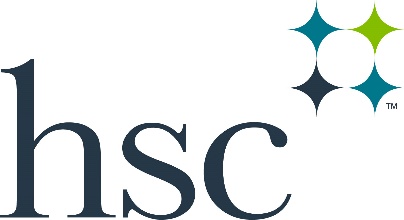 Laboratory Use: (check all that apply)									 Non-Surgical Procedure	 Survival Surgery			 Euthanasia Non-Survival Surgery		 Behavioral Tests			Housing Other: ____________________________________________________________________________Personnel Listed:												2a. How do personnel access the protocol?  Meets expectations  Does not meet expectations________________________________________________________________________________________2b. How are changes to the protocol communicated to personnel? Meets expectations  Does not meet expectations________________________________________________________________________________________2c. Who do personnel contact in case of an injury or accidental exposure to a hazardous substance? Meets expectations  Does not meet expectations________________________________________________________________________________________2d. Who do personnel contact if concerned about the animal’s health?  Meets expectations  Does not meet expectations________________________________________________________________________________________2e. Who do personnel contact if concerned about the care of the animals?  Meets expectations  Does not meet expectations________________________________________________________________________________________2f. What PPE do you wear when entering the facility and handling animals?  Head Bonnet			 Mask		 Gloves Lab coat/ Disposable Gown	 Shoe Covers	 Eye Protection Other: ____________________________________________________________________________Auditor Comments: ________________________________________________________________________________________________________________________________________________________________________________________________________________________________________________________________________Housing & Transportation: 3a. Animal Arrivals:How do you verify the appropriate animals arrived? _______________________________________How do you verify cage card information is accurate? _____________________________________What information do you look for?  Source		 Strain/Stock		 Name/contact information of person responsible Arrival Date		 Date of Birth		Protocol Number3b. Animal IdentificationHow do you identify animals for your study? _____________________________________________If animals are identified individually, what method is used? Microchip Tail clip/ear notchEar tag Markings on tail Other____________________________________________________3c. How do you track the animal numbers on the protocol? GRAMS Physical Logs  Spreadsheet Other______________________________________________________________________________3d. What, if any, special housing/ husbandry considerations are included in this protocol? Alternative Lighting		 Enrichment Waiver			 Individual Housing Investigator Maintained	 Irradiated Feed/ Bedding		 Medicated Water Metabolic Caging		 Special Bedding/ Cage Requirement	 Special DietSpecial Light Cycle		 Static Caging				 Sterilized Caging Other: _____________________________________________________________________________How is DLAM notified?  Special Care Card  Special Care Form  OtherIf other: ______________________________________________________________________________3e. Are Animals Bred?   Y    N (if no, skip to next question)How do you ensure cages do not overcrowd? ____________________________________________When are litters weaned?  Under 21 days		 21 Days	 Over 21 DaysAny phenotypical concerns?  Y    N If yes: _____________________________________________If genotyped, what method is used? ____________________________________________________3f. How are animals transported to the laboratory?  Home cage   Transport Cart   Covered  Other: _____________________________________________________________________________Auditor Comments: _______________________________________________________________________________________________________________________________________________________________________________________________________________________________________________________________Laboratory Space4a. Is the laboratory approved by the IACUC for animal use?  Y    N4b. Is animal workspace cleaned in accordance with IACUC SOP 050: Standards for Sanitization?  Y    N_______________________________________________________________________________________________________________________________________________________________________________________________________________________________________________________________4c. Where are sharps disposed?  Sharps Container	 Other_______________________________________4d. How/where are animal records maintained?  Meets expectations Does not meet expectations_____________________________________________________________________________________4e. Are controlled substances used? Y    N (If no, skip to next question)Are they stored securely?  Y    N May we see your drug log?  Y    NWhat happens to expired drugs?  Meets expectations Does not meet expectations _____________________________________________________________________________________4f. Are animals housed in laboratory for >12 hours, or overnight?  Y    N (If no, skip to next question)Is housing of animals in laboratory is approved by the IACUC?  Y    NWhat is the justification for housing animals in the laboratory? ______________________________Does DLAM have access to the study area (i.e., key, combination, etc.…)?  Y    NDo you monitor temperatures/humidity?  Y    NMay we see your records?  Y    NAuditor Comments: _______________________________________________________________________________________________________________________________________________________________________________________________________________________________________________________________Procedures:5a. How is the animal prepared for non-surgical procedures? Substance administration____________________________________________________________________________________________________________________________________________________________________________________________________________________________________________________________________________________________________________________________________________________Blood/fluid collection____________________________________________________________________________________________________________________________________________________________________________________________________________________________________________________________________________________________________________________________________________________Behavior____________________________________________________________________________________________________________________________________________________________________________________________________________________________________________________________________________________________________________________________________________________5b. How is the animal prepared for surgical procedures?Is animal Anesthetized?  Y  N (If no, skip to question 6)Is the anesthetic regimen in accordance to the protocol?  Y    N_____________________________________________________________________________________How is anesthesia depth assured?  Meets expectations  Does not meet expectations_____________________________________________________________________________________How are animals monitored and anesthesia maintained? Meets expectations  Does not meet expectations__________________________________________________________________________________________________________________________________________________________________________If inhalant anesthetics are used, are they scavenged properly?  Y	 N_____________________________________________________________________________________5c. Do animals undergo survival surgery?  Y   N (If no, skip to next question)Is the surgical area appropriately separate from other activities?  Y   N_____________________________________________________________________________________How are animals prepped for surgery?  Surgical Plane of anesthesia	 Hair removal	 Skin cleansed (betadine/alcohol) Surgical Drapes			 Heat source		 Other: ________________________How’s the surgeon prepped for surgery?  Lab coat/Gown/Scrub top	 Head Bonnet		Sterile Gloves Face Mask			 Arm Guards		 Other: ________________________How are instruments sterilized?  Autoclave	 Gas Sterilization	 Chemical Sterilant (proper contact times) Bead sterilization (between animals, cleaned/rinsed, no more than 5 animals per pack)		Are surgical supplies and drugs properly labeled and within date?  Y   N_____________________________________________________________________________________May we see your surgical logs?  Y   N ________________________________________________5d. How are animals monitored throughout procedure? Meets expectations  Does not meet expectations__________________________________________________________________________________________________________________________________________________________________________5e. What happens to animals that show signs of pain and distress during the procedure? Meets expectations  Does not meet expectations__________________________________________________________________________________________________________________________________________________________________________5f. How are animals allowed to recover from procedure? Meets expectations  Does not meet expectations__________________________________________________________________________________________________________________________________________________________________________5g. Are any post-operative analgesics provided to the animals?  Y    N (If no, skip to next question)Is the analgesia regimen in accordance with the protocol?  Y    NWhat method of analgesia is given to the animal (agent, dose, route of administration)?__________________________________________________________________________________________________________________________________________________________________________How often are animals observed after procedure? Meets expectations  Does not meet expectations__________________________________________________________________________________________________________________________________________________________________________Auditor Comments: _______________________________________________________________________________________________________________________________________________________________________________________________________________________________________________________________Hazardous Substances: 6a. Are hazardous substances used?  Y    N (If no, skip to next question)Do you have approval to use hazardous substances by Environmental Health & Safety and IBC (if applicable)?  Y    N _______________________________________________________________How do personnel access Safety Data Sheets?  Meets expectations  Does not meet expectations_____________________________________________________________________________________Auditor Comments: _______________________________________________________________________________________________________________________________________________________________________________________________________________________________________________________________Euthanasia: 7a. How are the animals euthanized?_______________________________________________________________________________________________________________________________________________________________________________________________________________________________________________________________7b. Is it in accordance with the protocol?  Yes   No____________________________________________7c. Where is euthanasia performed?  Lab    DLAM  Other_____________________________________7d. Is a guillotine used?  Yes   No__________________________________________________________7e. May we see your guillotine log?  Yes   No_________________________________________________7f. Are carcasses disposed of in accordance with IACUC SOP 016:Carcass Disposal?  Yes   No_____________________________________________________________________________________Auditor Comments: _______________________________________________________________________________________________________________________________________________________________________________________________________________________________________________________________Additional Questions/ Comments: _________________________________________      __________________________________________Lab Representative (PRINT NAME)			    Signature of Lab Representative__________________________________________    ____________________________________________Signature of Auditor				    Signature of AuditorAudit Date: Auditor(s):  Principal Investigator: No. of Animals Approved:Protocol #: No. Animals Used: Protocol Approval Date: Laboratory Location:Emergency Contact: Updated (if needed):Secondary Contact:  Updated (if needed):Verify the training of personnel listed on the protocol, please list missing training requirements below. Instruct PI to remove any personnel no longer a part of the project though an amendment. Verify the training of personnel listed on the protocol, please list missing training requirements below. Instruct PI to remove any personnel no longer a part of the project though an amendment. Verify the training of personnel listed on the protocol, please list missing training requirements below. Instruct PI to remove any personnel no longer a part of the project though an amendment. Verify the training of personnel listed on the protocol, please list missing training requirements below. Instruct PI to remove any personnel no longer a part of the project though an amendment. NameCITI Training MHQDLAM